                                                     Name:  _____________________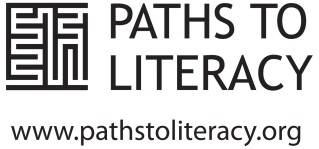 Paths to Literacy Scavenger Hunt!Use the Paths to Literacy website www.pathstoliteracy.org  to find the following.  Write the URL in the line provided.Find a strategy for modifying books for students with CVI.  ________________________________________________________________Find information about learning media assessments for students with multiple disabilities.________________________________________________________________Find a quick reference sheet about some of the key differences between EBAE and UEB.________________________________________________________________Find information about creating experience books or stories________________________________________________________________Find a tip sheet about the technology needs of a college-bound academic braille-user.________________________________________________________________